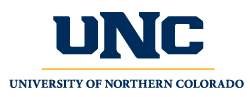 Professional Education CouncilMinutesOctober 27, 20223:30pm – 5:00pm via ZoomPresent:  Kim Mahovsky, Jenny Urbach, Jeri Kraver, Francie Murry, Lindsay Fulcher, Stacy Bailey, Amanda Rutter, Connie Stewart, Suzette Youngs, Jennifer Parrish, Michelle Holmes, Jennifer Krause, Ken Clavir, Jen Atterbury-Cherico, Charlie WarrenGuests: Sandy BowenAbsent:  Maggie Berg (illness), Jared Stallones, Ginny HuangWelcome: Kim Mahovsky, Chair (10 min)Kim mentioned about the block schedule proposal. It is still in the initial stages of the process which is M/Th and T/F. Students would prefer F as the day off, but that would change the whole proposal.Campus climate – please be sure to take this survey. Tobias emailed it.Approve minutes (2 min)Approve minutes from September meeting. Stacy moved to approve the minutes; Jeri seconded. Twelve approved, 0 opposed, 0 abstained.Curriculum (15 min)EED 441 Methods of Teaching English Language Arts I – Jeri explained that their program is trying to re-number courses, so the methods courses align better. Jenny motions to approve. Jeri seconded. No discussion. 12 approved, 0 opposed, 0 abstained.EDSE 650 Issues and Trends: Deaf/Hard of Hearing – Sandy Bowen shared that the standards for DHH changed a few years ago. Covid and faculty changes caused a delay in getting courses/programs updated. With reauthorization coming up, they needed to make the changes. This course will be used to cover the new standards and bring the program up-to-date nationally. They are removing EDSE 653 and putting this new course in the program in its place. Francie moved to approve; Jeri seconded. Discussion: there was no matrices and the course being removed was not included in the rationale. Sandy stated that SPED is on a different timeline and matrices are not yet completed. Because the course does not require a matrix be provided, only the program, PEC decided to go ahead with a vote. 12 approved, 0 opposed, 0 abstained. Special Education M.A. – Deaf and Hard of Hearing – Discussion was mentioned in the EDSE 650 curriculum review. PEC determined to vote conditionally on the program. Amanda motioned to conditionally approve the program changes pending the receipt of the updated matrix, Jeri seconded. 12 approved, 0 opposed, 0 abstained. Program will email the updated matrix to Cheryl to attach.EDEC 103 – Amanda shared that the state is pushing the education on behavioral health in the field. Faculty have changed the course title, updated outcomes and the program matrix. This allows them to align with the state and what is going on in the field. Michelle motions to approve, Jeri seconded. 12 approved, 0 opposed, 0 abstained.New Business (20 min)Kim shared that we still need reps from Secondary partner school, Elementary partner school, Graduate student rep.Lindsay may have a graduate student, David Brax, doctoral student in Music Education. She will check to see if he is interested. PEC conditionally voted to nominate David as the Graduate Student Rep if he is willing to serve. Twelve approved, 0 opposed, 0 abstained.Stacy mentioned that she began serving on a committee at Northridge High School – they are working on some new projects – Stacy will ask them if they would like to join PEC.Suggested to nominate Fred Tjardes School of Innovation – for Elementary – Stacy will ask them if they want to join PEC.Curriculum review process – any questions on tutorial. There were no questions.Jeri wanted to share a concern with some required courses and how they are being offered for students. ECLD 360 has one face-to-face, and one asynchronous online option. EDF 366 has one face-to-face, and one asynchronous online. As she can only speak on behalf of the English program, their students prefer to take courses face-to-face and students feel they will not get a spot because they register later. Jeri feels that the asynchronous online is not as effective for students as face-to-face is.Cheryl mentioned that the scheduling for ECLD 360 is due to not having enough full-time faculty to teach more face-to-face courses. They rely on adjuncts who are not always available to teach face-to-face.Cheryl also mentioned that EDF 366 historically over the last few years has had higher enrollment in the asynchronous online section than in the face-to-face, which is why an asynchronous online section is offered. Due to low enrollment, there is not a need for more than two courses. Cheryl asked if all English education students wanted to take the face-to-face offering of EDF 366. Jeri said yes based on what they have heard during advising. Cheryl offered to have STE lower the cap to hold spots in the face-to-face offering for English students in EDF 366. Foundation faculty shared that evaluations are positive for asynchronous online sections and face-to-face. They are not seeing a difference in how students are evaluating the courses/instructors.It was asked if there has been a survey of students to see what their preferences are in modality? Jeri can only speak for English students who prefer the face-to-face offerings.Announcement about the Future Teacher Conference. Suzette is soliciting for presenters for the conference coming up on February 3, 2023. She has a very tight window, so if you are interested, please use the link in the email she sent out.Old Business (10 min)Program matrices – Ginny – tabled to next meeting due to Ginny’s absenceReauthorization update – Ginny – recurring agenda item, Ginny was not present for an update.Reports (10 min)Reports from membership Rachel: nothing to shareCharlie: nothing new. Working on Praxis result downloads for programs. Will have a report next month.Ken: glad to have Jen Cherico on the team. Kim Betz is also here to help. They assist with curriculum. Students can now register from a plan in DegreeWorks. This is a new option for registration for Spring 2023. Instructions are on the Registrar page.Jen C:  She and Kim can help with adding missing items to curriculum at any time in the process.AdjournmentMotion to adjourn. Suzette motioned to adjourn; Jeri seconded.